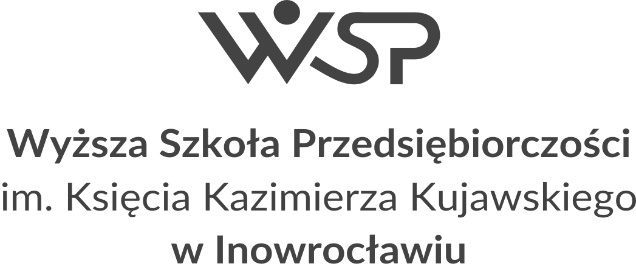 Wydział Nauk StosowanychKierunek: KRYMINOLOGIASpecjalność: MODUŁ POLICYJNY Imię i nazwiskoNr albumu …. Temat pracy dyplomowejPraca licencjacka wykonana pod kierunkiem:…………………………………………………. (tytuł naukowy, imię i nazwisko promotora) ……………………………….(akceptacja promotora)Inowrocław 2022